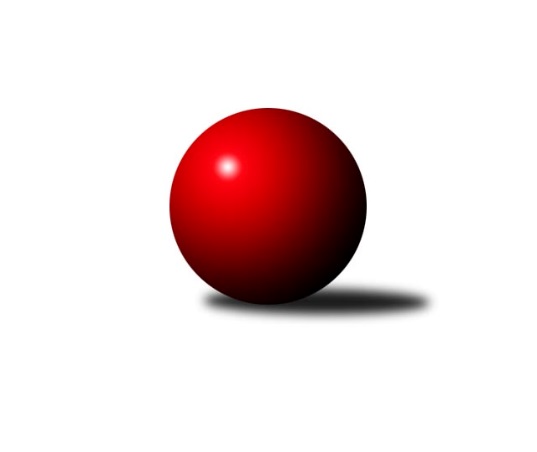 Č.24Ročník 2017/2018	24.3.2018Nejlepšího výkonu v tomto kole: 1745 dosáhlo družstvo: SKK Podbořany BOkresní přebor - skupina A 2017/2018Výsledky 24. kolaSouhrnný přehled výsledků:TJ MUS Most	- TJ KK Louny B	5:1	1665:1555	5.5:2.5	22.3.TJ Lokomotiva Žatec B	- SKK Bílina C	6:0	1645:1432	8.0:0.0	24.3.SKK Podbořany C	- Sokol Spořice B	1:5	1595:1665	3.0:5.0	24.3.Sokol Spořice C	- TJ Elektrárny Kadaň C	4.5:1.5	1513:1505	3.5:4.5	24.3.TJ VTŽ Chomutov C	- TJ Sokol Údlice B	3:3	1677:1658	4.0:4.0	24.3.TJ Sokol Údlice C	- TJ Lokomotiva Žatec C	4:2	1491:1465	4.0:4.0	24.3.SKK Podbořany B	- Sokol Spořice D	5:1	1745:1641	5.0:3.0	24.3.TJ Sokol Údlice C	- SKK Podbořany C	2:4	1584:1621	3.0:5.0	20.3.TJ Lokomotiva Žatec C	- TJ KK Louny B	0:6	1542:1744	0.0:8.0	20.3.Sokol Spořice D	- TJ Sokol Údlice B	4:2	1527:1491	5.0:3.0	21.3.Tabulka družstev:	1.	TJ MUS Most	24	18	0	6	99.0 : 45.0 	123.5 : 68.5 	 1628	36	2.	Sokol Spořice C	24	17	1	6	90.0 : 54.0 	102.0 : 86.0 	 1593	35	3.	TJ KK Louny B	24	16	2	6	90.0 : 54.0 	108.5 : 83.5 	 1614	34	4.	TJ Sokol Údlice B	23	15	2	6	92.0 : 46.0 	106.5 : 78.5 	 1616	32	5.	TJ Lokomotiva Žatec B	24	13	4	7	86.5 : 57.5 	116.5 : 75.5 	 1625	30	6.	Sokol Spořice B	24	14	1	9	78.0 : 66.0 	110.5 : 82.5 	 1618	29	7.	SKK Podbořany B	24	13	0	11	78.0 : 66.0 	103.5 : 88.5 	 1619	26	8.	TJ Elektrárny Kadaň C	24	13	0	11	75.5 : 68.5 	99.5 : 92.5 	 1605	26	9.	TJ VTŽ Chomutov C	24	9	2	13	58.0 : 86.0 	86.5 : 105.5 	 1557	20	10.	TJ Sokol Údlice C	24	8	1	15	61.0 : 83.0 	87.5 : 104.5 	 1552	17	11.	TJ Lokomotiva Žatec C	24	8	0	16	57.5 : 86.5 	71.5 : 120.5 	 1537	16	12.	SKK Podbořany C	24	8	0	16	54.0 : 90.0 	75.5 : 112.5 	 1549	16	13.	Sokol Spořice D	24	7	1	16	54.5 : 89.5 	79.0 : 113.0 	 1561	15	14.	SKK Bílina C	23	1	0	22	28.0 : 110.0 	62.5 : 121.5 	 1462	2Podrobné výsledky kola:	 TJ MUS Most	1665	5:1	1555	TJ KK Louny B	Josef Drahoš	 	 195 	 223 		418 	 1:1 	 429 	 	211 	 218		Václav, ml. Valenta ml.	Roman Moucha	 	 219 	 183 		402 	 1.5:0.5 	 364 	 	181 	 183		Aleš Kopčík	Julius Hidvegi	 	 211 	 213 		424 	 2:0 	 372 	 	178 	 194		Daniela Hlaváčová	Rudolf Šamaj	 	 203 	 218 		421 	 1:1 	 390 	 	211 	 179		Miroslav Sodomkarozhodčí: Nejlepšího výkonu v tomto utkání: 429 kuželek dosáhli: Václav, ml. Valenta ml.	 TJ Lokomotiva Žatec B	1645	6:0	1432	SKK Bílina C	Lubomír Ptáček	 	 232 	 206 		438 	 2:0 	 430 	 	228 	 202		Rudolf Podhola	Šárka Uhlíková	 	 213 	 205 		418 	 2:0 	 366 	 	196 	 170		Veronika Šílová	Zdeněk, ml. Ptáček ml.	 	 195 	 220 		415 	 2:0 	 323 	 	173 	 150		Jana Černíková	Michaela Šuterová	 	 190 	 184 		374 	 2:0 	 313 	 	155 	 158		Josef Krausrozhodčí: Nejlepší výkon utkání: 438 - Lubomír Ptáček	 SKK Podbořany C	1595	1:5	1665	Sokol Spořice B	Matěj Mára	 	 209 	 207 		416 	 0:2 	 441 	 	227 	 214		Petr Vokálek	Ladislav Mandinec	 	 178 	 200 		378 	 1:1 	 386 	 	201 	 185		Martina Kuželová	Milan Kozler	 	 202 	 187 		389 	 0:2 	 437 	 	222 	 215		Miroslav Lazarčik	Jan Zajíc	 	 214 	 198 		412 	 2:0 	 401 	 	204 	 197		Jitka Jindrovározhodčí: Nejlepší výkon utkání: 441 - Petr Vokálek	 Sokol Spořice C	1513	4.5:1.5	1505	TJ Elektrárny Kadaň C	Tomáš Raisr	 	 172 	 181 		353 	 1:1 	 353 	 	171 	 182		Pavel, st. Nocar st.	Jana Černá	 	 184 	 207 		391 	 0.5:1.5 	 403 	 	196 	 207		Pavel, ml. Nocar ml.	Jiřina Kařízková	 	 179 	 212 		391 	 1:1 	 386 	 	204 	 182		Jaroslav Seifert	Radek Šelmek	 	 176 	 202 		378 	 1:1 	 363 	 	179 	 184		Jan Zachrozhodčí: Nejlepšího výkonu v tomto utkání: 403 kuželek dosáhli: Pavel, ml. Nocar ml.	 TJ VTŽ Chomutov C	1677	3:3	1658	TJ Sokol Údlice B	Dančo Bosilkov	 	 205 	 232 		437 	 0:2 	 446 	 	206 	 240		Eduard Houdek	Milan Šmejkal	 	 217 	 188 		405 	 1:1 	 421 	 	205 	 216		Jaroslav Kotápiš	Viktor Žďárský	 	 206 	 235 		441 	 2:0 	 388 	 	196 	 192		Antonín Šulc	Pavel Vaníček	 	 191 	 203 		394 	 1:1 	 403 	 	213 	 190		Michal Šlajchrtrozhodčí: Nejlepší výkon utkání: 446 - Eduard Houdek	 TJ Sokol Údlice C	1491	4:2	1465	TJ Lokomotiva Žatec C	Tomáš Pičkár	 	 161 	 175 		336 	 0:2 	 382 	 	184 	 198		Pavel Vacinek	Jaroslava Paganiková	 	 189 	 207 		396 	 2:0 	 341 	 	168 	 173		Eva Chotová	Jiří Suchánek	 	 179 	 177 		356 	 0:2 	 366 	 	181 	 185		Miroslav Vízek	Blažej Kašný	 	 195 	 208 		403 	 2:0 	 376 	 	169 	 207		Jan Čermákrozhodčí: Nejlepší výkon utkání: 403 - Blažej Kašný	 SKK Podbořany B	1745	5:1	1641	Sokol Spořice D	Bára Zemanová	 	 229 	 208 		437 	 2:0 	 409 	 	204 	 205		Milan Černý	Václav Šváb	 	 234 	 226 		460 	 2:0 	 405 	 	201 	 204		Boleslava Slunéčková	Zdeněk Ausbuher	 	 212 	 207 		419 	 0:2 	 422 	 	214 	 208		Petr Andres	Kamil Srkal	 	 203 	 226 		429 	 1:1 	 405 	 	209 	 196		Gustav Marenčákrozhodčí: Nejlepší výkon utkání: 460 - Václav Šváb	 TJ Sokol Údlice C	1584	2:4	1621	SKK Podbořany C	Milan Daniš	 	 184 	 177 		361 	 0:2 	 446 	 	227 	 219		David Alföldi	Michal Janči	 	 179 	 216 		395 	 1:1 	 402 	 	195 	 207		Matěj Mára	Jaroslava Paganiková	 	 202 	 213 		415 	 1:1 	 411 	 	195 	 216		Milan Kozler	Blažej Kašný	 	 206 	 207 		413 	 1:1 	 362 	 	153 	 209		Stanislav Třešňákrozhodčí: Nejlepší výkon utkání: 446 - David Alföldi	 TJ Lokomotiva Žatec C	1542	0:6	1744	TJ KK Louny B	Pavel Vacinek	 	 196 	 214 		410 	 0:2 	 445 	 	222 	 223		Aleš Kopčík	Pavla Vacinková	 	 176 	 177 		353 	 0:2 	 419 	 	204 	 215		Miloš Kubizňák	Miroslav Vízek	 	 185 	 184 		369 	 0:2 	 405 	 	198 	 207		Martin Král	Jan Čermák	 	 204 	 206 		410 	 0:2 	 475 	 	230 	 245		Václav, ml. Valenta ml.rozhodčí: Nejlepšího výkonu v tomto utkání: 475 kuželek dosáhli: Václav, ml. Valenta ml.	 Sokol Spořice D	1527	4:2	1491	TJ Sokol Údlice B	Petr Andres	 	 215 	 198 		413 	 2:0 	 396 	 	199 	 197		Michal Šlajchrt	Milan Černý	 	 195 	 181 		376 	 1:1 	 401 	 	180 	 221		Eduard Houdek	Boleslava Slunéčková	 	 202 	 166 		368 	 1:1 	 312 	 	145 	 167		Jiří Šlajchrt	Gustav Marenčák	 	 191 	 179 		370 	 1:1 	 382 	 	189 	 193		Jaroslav Kotápišrozhodčí: Nejlepší výkon utkání: 413 - Petr AndresPořadí jednotlivců:	jméno hráče	družstvo	celkem	plné	dorážka	chyby	poměr kuž.	Maximum	1.	Josef Drahoš 	TJ MUS Most	436.03	293.1	142.9	5.1	8/9	(486)	2.	Jaroslav Verner 	TJ Sokol Údlice B	434.70	301.8	132.9	6.1	6/9	(507)	3.	Radek Šelmek 	Sokol Spořice C	430.99	294.0	137.0	7.4	7/8	(457)	4.	Michal Dvořák 	TJ Lokomotiva Žatec B	429.68	294.5	135.2	7.2	7/9	(475)	5.	Rudolf Podhola 	SKK Bílina C	427.25	292.5	134.7	5.1	7/8	(461)	6.	Václav, ml. Valenta  ml.	TJ KK Louny B	426.55	292.0	134.6	6.3	9/9	(511)	7.	Jitka Jindrová 	Sokol Spořice B	425.29	293.4	131.9	4.5	9/9	(440)	8.	Jiří Kartus 	SKK Podbořany B	420.89	292.2	128.7	7.4	7/9	(466)	9.	Blažej Kašný 	TJ Sokol Údlice C	418.94	294.3	124.6	5.0	6/9	(455)	10.	Roman Moucha 	TJ MUS Most	417.48	290.0	127.5	7.5	9/9	(472)	11.	David Alföldi 	SKK Podbořany C	416.81	287.3	129.5	8.4	7/8	(450)	12.	Eduard Houdek 	TJ Sokol Údlice B	416.27	293.5	122.7	7.4	6/9	(457)	13.	Petr Andres 	Sokol Spořice D	414.71	285.5	129.2	7.9	8/8	(457)	14.	Václav Šváb 	SKK Podbořany B	411.20	286.0	125.2	8.3	7/9	(470)	15.	Miroslav Sodomka 	TJ KK Louny B	410.27	290.1	120.2	8.7	7/9	(445)	16.	Zdeněk Verner 	TJ Lokomotiva Žatec B	409.88	287.3	122.6	9.2	8/9	(454)	17.	Jaroslav Seifert 	TJ Elektrárny Kadaň C	409.46	281.5	127.9	7.4	8/8	(481)	18.	Milan Černý 	Sokol Spořice D	408.53	295.6	112.9	8.9	8/8	(438)	19.	Jiřina Kařízková 	Sokol Spořice C	406.45	282.6	123.8	7.4	8/8	(453)	20.	Jan Čermák 	TJ Lokomotiva Žatec C	406.10	282.2	123.9	8.0	9/9	(443)	21.	Jaroslav Hodinář 	TJ Sokol Údlice B	405.50	288.0	117.5	8.1	7/9	(438)	22.	Viktor Žďárský 	TJ VTŽ Chomutov C	403.22	287.8	115.4	10.5	8/8	(452)	23.	Martina Kuželová 	Sokol Spořice B	401.96	279.5	122.5	7.2	6/9	(431)	24.	Miroslav Lazarčik 	Sokol Spořice B	401.51	279.6	121.9	7.4	9/9	(437)	25.	Jan Zach 	TJ Elektrárny Kadaň C	401.38	279.7	121.7	9.0	8/8	(461)	26.	Marek Půta 	SKK Podbořany B	400.68	282.2	118.5	9.4	7/9	(435)	27.	Tomáš Raisr 	Sokol Spořice C	400.63	275.8	124.8	9.5	7/8	(434)	28.	Michaela Šuterová 	TJ Lokomotiva Žatec B	400.10	285.7	114.4	9.1	7/9	(429)	29.	Michal Šlajchrt 	TJ Sokol Údlice B	399.06	276.1	123.0	6.4	8/9	(425)	30.	Karel Nudčenko 	TJ Sokol Údlice C	398.43	274.1	124.3	7.1	7/9	(429)	31.	Miriam Nocarová 	TJ Elektrárny Kadaň C	397.09	276.7	120.4	8.4	7/8	(428)	32.	Zdeněk, ml. Ptáček  ml.	TJ Lokomotiva Žatec B	396.68	279.9	116.7	8.8	7/9	(439)	33.	Milan Šmejkal 	TJ VTŽ Chomutov C	396.64	283.2	113.4	9.2	7/8	(429)	34.	Martin Král 	TJ KK Louny B	396.40	281.5	114.9	12.2	7/9	(447)	35.	Bára Zemanová 	SKK Podbořany B	395.43	279.0	116.4	10.3	8/9	(458)	36.	Pavel, st. Nocar  st.	TJ Elektrárny Kadaň C	394.93	275.2	119.7	8.9	7/8	(464)	37.	Dančo Bosilkov 	TJ VTŽ Chomutov C	393.33	280.2	113.1	10.7	8/8	(466)	38.	Tadeáš Zeman 	SKK Podbořany B	393.17	275.7	117.4	10.8	9/9	(449)	39.	Miroslav Šlosar 	TJ MUS Most	392.21	283.6	108.6	12.3	7/9	(479)	40.	Pavel Vacinek 	TJ Lokomotiva Žatec C	391.12	281.4	109.7	10.7	7/9	(418)	41.	Matěj Mára 	SKK Podbořany C	389.91	278.5	111.4	10.9	8/8	(418)	42.	Milan Daniš 	TJ Sokol Údlice C	389.13	275.0	114.1	11.3	7/9	(438)	43.	Petr Vokálek 	Sokol Spořice B	388.08	277.1	111.0	10.1	9/9	(441)	44.	Lubomír Ptáček 	TJ Lokomotiva Žatec B	387.30	277.8	109.5	11.0	8/9	(438)	45.	Stanislav Třešňák 	SKK Podbořany C	386.14	269.4	116.7	12.7	7/8	(430)	46.	Miloš Kubizňák 	TJ KK Louny B	385.28	274.3	110.9	12.4	8/9	(436)	47.	Zdeněk Ausbuher 	SKK Podbořany B	385.23	278.4	106.9	12.6	6/9	(437)	48.	Pavel Vaníček 	TJ VTŽ Chomutov C	383.43	273.2	110.2	9.9	7/8	(436)	49.	Václav Krist 	TJ MUS Most	382.54	270.9	111.7	11.2	7/9	(449)	50.	Václav Šulc 	TJ Sokol Údlice B	379.08	260.8	118.3	8.7	6/9	(396)	51.	Eva Chotová 	TJ Lokomotiva Žatec C	377.37	269.0	108.4	12.0	7/9	(411)	52.	Milan Kozler 	SKK Podbořany C	375.45	267.6	107.9	10.8	7/8	(411)	53.	Boleslava Slunéčková 	Sokol Spořice D	374.33	267.9	106.4	13.2	8/8	(405)	54.	Jana Černíková 	SKK Bílina C	373.53	270.1	103.5	12.6	8/8	(418)	55.	Vlastimil Heryšer 	SKK Podbořany C	372.63	271.7	100.9	11.8	6/8	(430)	56.	Gustav Marenčák 	Sokol Spořice D	372.40	274.8	97.6	13.5	8/8	(405)	57.	Miroslav Vízek 	TJ Lokomotiva Žatec C	370.30	262.8	107.5	11.6	8/9	(400)	58.	Milada Pšeničková 	Sokol Spořice C	360.04	265.2	94.8	14.5	7/8	(376)	59.	Jitka Váňová 	TJ VTŽ Chomutov C	351.90	260.2	91.8	14.1	6/8	(412)	60.	Václav Sikyta 	SKK Bílina C	350.99	252.5	98.5	15.1	7/8	(384)	61.	Jiří Suchánek 	TJ Sokol Údlice C	348.56	255.8	92.8	15.3	6/9	(383)	62.	Karel Hulha 	SKK Bílina C	337.61	248.1	89.5	17.2	7/8	(372)		Rudolf Šamaj 	TJ MUS Most	429.78	294.7	135.1	5.5	3/9	(452)		Kamil Srkal 	SKK Podbořany B	426.44	297.8	128.7	7.1	3/9	(450)		Jaroslav Krása 	TJ Elektrárny Kadaň C	424.67	290.3	134.3	5.3	3/8	(439)		Jindřich Šebelík 	TJ Sokol Údlice B	417.16	286.2	130.9	5.5	5/9	(468)		Martin Lázna 	TJ KK Louny B	415.50	285.3	130.3	9.8	2/9	(420)		Josef Korbelík 	TJ Sokol Údlice B	412.00	299.0	113.0	8.0	1/9	(412)		Ladislav Smreček 	TJ KK Louny B	408.65	287.8	120.9	10.9	4/9	(456)		Julius Hidvegi 	TJ MUS Most	407.95	283.9	124.1	8.0	5/9	(442)		Jaroslav Kotápiš 	TJ Sokol Údlice B	401.00	287.7	113.3	10.3	3/9	(421)		Jaroslava Paganiková 	TJ Sokol Údlice C	400.40	284.3	116.1	9.1	5/9	(434)		Marek Sýkora 	Sokol Spořice B	400.11	278.7	121.5	8.3	5/9	(415)		Šárka Uhlíková 	TJ Lokomotiva Žatec B	397.57	275.7	121.9	7.3	4/9	(435)		Aleš Kopčík 	TJ KK Louny B	395.43	285.3	110.1	9.8	5/9	(466)		Lada Strnadová 	TJ Elektrárny Kadaň C	392.75	282.5	110.3	11.3	2/8	(433)		Michal Janči 	TJ Sokol Údlice C	389.98	277.7	112.3	6.6	5/9	(420)		Pavel, ml. Nocar  ml.	TJ Elektrárny Kadaň C	387.13	271.3	115.8	11.6	4/8	(448)		Petr Heryšer 	SKK Podbořany C	386.75	265.0	121.8	11.3	2/8	(399)		Jan Zajíc 	SKK Podbořany C	386.11	268.0	118.1	9.6	4/8	(431)		Antonín Šulc 	TJ Sokol Údlice B	385.53	277.9	107.6	11.3	3/9	(421)		Daniel Nudčenko 	TJ Sokol Údlice C	385.00	264.6	120.4	13.0	4/9	(438)		Daniela Hlaváčová 	TJ KK Louny B	378.20	270.6	107.6	11.9	5/9	(427)		David Bidmon 	TJ Elektrárny Kadaň C	376.00	261.0	115.0	13.0	1/8	(376)		Jana Černá 	Sokol Spořice C	374.89	272.1	102.8	15.2	5/8	(402)		Uršula Fazekašová 	TJ Sokol Údlice B	372.00	268.0	104.0	12.0	1/9	(372)		Václav Talián 	SKK Bílina C	371.00	275.0	96.0	15.0	1/8	(371)		Rudolf Hofmann 	TJ Lokomotiva Žatec C	370.48	267.4	103.1	12.0	5/9	(408)		Pavla Vacinková 	TJ Lokomotiva Žatec C	358.20	267.8	90.4	16.9	3/9	(377)		Michaela Černá 	Sokol Spořice D	355.33	269.9	85.4	15.8	2/8	(392)		Tomáš Pičkár 	TJ Sokol Údlice C	355.22	249.4	105.8	12.7	3/9	(384)		Veronika Šílová 	SKK Bílina C	348.41	254.1	94.3	15.4	3/8	(384)		Ladislav Mandinec 	SKK Podbořany C	343.10	256.8	86.3	16.9	5/8	(415)		Jiří Šlajchrt 	TJ Sokol Údlice B	339.25	266.5	72.8	20.5	2/9	(370)		Stanislav Machát 	TJ Sokol Údlice C	333.00	254.0	79.0	21.0	1/9	(333)		Ladislav Veselý 	TJ MUS Most	330.94	256.0	74.9	21.5	4/9	(387)		Josef Kraus 	SKK Bílina C	315.25	240.0	75.3	21.0	4/8	(344)		Andrea Fialová 	Sokol Spořice D	312.67	236.7	76.0	19.7	3/8	(324)		Jana Blašková 	Sokol Spořice B	181.00	138.0	43.0	39.0	1/9	(181)Sportovně technické informace:Starty náhradníků:registrační číslo	jméno a příjmení 	datum startu 	družstvo	číslo startu19477	Rudolf Šamaj	22.03.2018	TJ MUS Most	4x13090	Michaela Šuterová	24.03.2018	TJ Lokomotiva Žatec B	11x17352	Zdeněk Ptáček ml.	24.03.2018	TJ Lokomotiva Žatec B	7x3953	Rudolf Podhola	24.03.2018	SKK Bílina C	7x22978	Viktor Žďárský	24.03.2018	TJ VTŽ Chomutov C	10x12473	Jaroslav Seifert	24.03.2018	TJ Elektrárny Kadaň C	10x3337	Pavel Vaníček	24.03.2018	TJ VTŽ Chomutov C	13x3262	Blažej Kašný	24.03.2018	TJ Sokol Údlice C	7x1695	Jitka Jindrová	24.03.2018	Sokol Spořice B	10x4010	Václav Šváb	24.03.2018	SKK Podbořany B	6x24828	Zdeněk Ausbuher	24.03.2018	SKK Podbořany B	6x20012	Lubomír Ptáček	24.03.2018	TJ Lokomotiva Žatec B	4x19615	Daniela Hlaváčová	22.03.2018	TJ KK Louny B	7x24489	David Alföldi	20.03.2018	SKK Podbořany C	9x24152	Dančo Bosilkov	24.03.2018	TJ VTŽ Chomutov C	9x24130	Pavel Vacinek	24.03.2018	TJ Lokomotiva Žatec C	9x3996	Eva Chotová	24.03.2018	TJ Lokomotiva Žatec C	6x17864	Petr Andres	24.03.2018	Sokol Spořice D	10x21303	Jan Zach	24.03.2018	TJ Elektrárny Kadaň C	6x13414	Kamil Srkal	24.03.2018	SKK Podbořany B	5x23236	Milan Daniš	20.03.2018	TJ Sokol Údlice C	7x
Hráči dopsaní na soupisku:registrační číslo	jméno a příjmení 	datum startu 	družstvo	Program dalšího kola:25. kolo28.3.2018	st	16:00	TJ Sokol Údlice B - SKK Bílina C (dohrávka z 20. kola)	6.4.2018	pá	17:00	TJ MUS Most - Sokol Spořice B	7.4.2018	so	11:00	TJ Lokomotiva Žatec B - TJ Lokomotiva Žatec C	7.4.2018	so	14:00	SKK Podbořany C - SKK Bílina C	7.4.2018	so	14:00	SKK Podbořany B - TJ Elektrárny Kadaň C	7.4.2018	so	14:00	TJ VTŽ Chomutov C - Sokol Spořice D	7.4.2018	so	14:30	TJ Sokol Údlice B - TJ KK Louny B	7.4.2018	so	15:00	Sokol Spořice C - TJ Sokol Údlice C	Nejlepší šestka kola - absolutněNejlepší šestka kola - absolutněNejlepší šestka kola - absolutněNejlepší šestka kola - absolutněNejlepší šestka kola - dle průměru kuželenNejlepší šestka kola - dle průměru kuželenNejlepší šestka kola - dle průměru kuželenNejlepší šestka kola - dle průměru kuželenNejlepší šestka kola - dle průměru kuželenPočetJménoNázev týmuVýkonPočetJménoNázev týmuPrůměr (%)Výkon3xVáclav ŠvábPodbořany B4601xLubomír PtáčekŽatec B112.274383xEduard HoudekÚdlice B4463xVáclav ŠvábPodbořany B111.434601xPetr VokálekSpořice B44113xRudolf PodholaBílina C110.224302xViktor ŽďárskýChomutov C4419xVáclav, ml. Valenta ml.KK Louny B109.744291xLubomír PtáčekŽatec B4383xEduard HoudekÚdlice B109.554462xDančo BosilkovChomutov C4372xPetr VokálekSpořice B108.78441